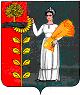 ПОСТАНОВЛЕНИЕАдминистрации сельского поселения Пушкинский сельсоветДобринского муниципального района Липецкой областиРоссийской Федерации16.10.2018                                  с. Пушкино                                                № 56Об утверждении Порядка разработки, формирования, реализации и проведения оценки эффективности реализации муниципальных программ сельского поселения Пушкинский сельсовет Добринского муниципального района Липецкой области»В целях повышения эффективности расходования бюджетных средств путем совершенствования системы программно-целевого планирования, обеспечения более тесной увязки стратегического и бюджетного планирования, повышения эффективности деятельности органов местного самоуправления, администрация сельского поселения Пушкинский сельсоветПОСТАНОВЛЯЕТ:1. Утвердить прилагаемый Порядок разработки, формирования, реализации и проведения оценки эффективности реализации муниципальных программ сельского поселения Пушкинский сельсовет Добринского муниципального района Липецкой области.2. Постановление администрации сельского поселения Пушкинский сельсовет Добринского муниципального сельского поселения Липецкой области  от 12 сентября 2013 года № 50 "Об утверждении Порядка разработки, реализации и проведения оценки эффективности реализации муниципальных программ сельского поселения Пушкинский сельсовет Добринского муниципального района Липецкой области Российской Федерации"  признать утратившим силу с 1 января 2019 года.3. Настоящее постановление вступает в силу со дня его официального обнародования и распространяется на правоотношения, возникающие при составлении и исполнении бюджета сельского поселения Пушкинский сельсовет Добринского муниципального района начиная с 1 января 2019 года.Глава администрациисельского поселенияПушкинский сельсовет	Н.Г. ДемиховаПриложениек постановлению администрациисельского поселения Пушкинский сельсовет Добринского муниципального районаЛипецкой областиОт  16.10.2018г. №56ПОРЯДОКРАЗРАБОТКИ, ФОРМИРОВАНИЯ, РЕАЛИЗАЦИИ И ПРОВЕДЕНИЯ ОЦЕНКИЭФФЕКТИВНОСТИ РЕАЛИЗАЦИИ МУНИЦИПАЛЬНЫХ ПРОГРАММСЕЛЬСКОГО ПОСЕЛЕНИЯ ПУШКИНСКИЙ СЕЛЬСОВЕТДОБРИНСКОГО МУНИЦИПАЛЬНОГО РАЙОНА ЛИПЕЦКОЙ ОБЛАСТИРаздел I. ОБЩИЕ ПОЛОЖЕНИЯ1. Настоящий Порядок определяет правила разработки, формирования, реализации и проведения оценки эффективности реализации муниципальных программ сельского поселения Пушкинский сельсовет Добринского муниципального района Липецкой области (далее также – сельское поселение).2. Разработка, формирование и реализация муниципальных программ сельского поселения Пушкинский сельсовет Добринского муниципального района (далее также - муниципальная программа) включает следующие основные этапы:1) разработка, формирование и утверждение проекта муниципальной программы;2) реализация муниципальной программы и контроль за ходом ее выполнения.3. Разработка проекта муниципальной программы осуществляется на основании Перечня муниципальных программ сельского поселения Пушкинский сельсовет Добринского муниципального района  (далее - Перечень), утвержденного нормативным правовым актом администрации сельского поселения. Перечень формируется в соответствии с приоритетами муниципальной политики в сфере социально-экономического развития сельского поселения и задачами, утвержденными в Стратегии социально-экономического развития сельского поселения.4. Проект Перечня подготавливается администрацией сельского поселения Пушкинский сельсовет Добринского муниципального района Липецкой области Российской Федерации.Внесение изменений в Перечень производится по решению администрации сельского поселения в порядке, установленном регламентом администрации сельского поселения (далее - Регламент).5. Перечень содержит наименование муниципальной программы, наименования подпрограмм муниципальной программы (при их наличии), основные направления ее реализации, ответственных исполнителей и соисполнителей. Ответственными исполнителем муниципальной программы являются администрация сельского поселения, специалисты администрации сельского поселения,  функции которых по разработке, формированию и реализации муниципальных программ предусмотрены пунктами 30, 31 настоящего Порядка.6. Муниципальная программа разрабатывается на срок, необходимый для достижения целей муниципальной программы, но не более срока реализации Стратегии социально-экономического развития сельского поселения Пушкинский сельсовет Добринского муниципального района  Липецкой области, если иные сроки не установлены нормативными правовыми актами.7. Муниципальная программа может включать в себя подпрограммы муниципальной программы (далее - подпрограммы), представляющие собой комплекс основных мероприятий, направленных на решение конкретных задач подпрограммы.Подпрограмма направлена на решение конкретной задачи муниципальной программы.Деление муниципальной программы на подпрограммы осуществляется исходя из масштабности и сложности решаемых в рамках муниципальной программы задач.Основные мероприятия подпрограмм в обязательном порядке должны быть увязаны с целевыми индикаторами, показателями задач подпрограммы. В случае если индикаторы цели подпрограммы дублируют показатели задач муниципальной программы, цель и целевые индикаторы подпрограммы не указываются.Набор основных мероприятий подпрограммы должен быть необходимым и достаточным для достижения целей, решения задач подпрограммы. Масштаб основного мероприятия должен обеспечивать возможность контроля за ходом выполнения муниципальной программы, но не усложнять систему контроля и отчетности.Основное мероприятие представляет собой совокупность конкретных мероприятий, объединенных общим целевым назначением.В состав основного мероприятия могут быть включены мероприятия, имеющие разные направления и виды расходов кодов классификации расходов бюджета (например, субсидии учреждениям, организациям, капитальные вложения, взносы в уставные капиталы, закупку товаров, работ и услуг, дотации, субвенции, прочие межбюджетные трансферты, расходы на обеспечение функций органов местного самоуправления).Наименования основных мероприятий не могут дублировать наименования направлений и видов расходов кодов классификации расходов бюджета.Основные мероприятия, направленные на осуществление выплат по публичным нормативным обязательствам, могут включать в себя мероприятия по конкретному виду выплаты (например, пособия, единовременные выплаты, компенсации) либо по укрупненным категориям получателей (например, ветераны, инвалиды, дети-сироты).Мероприятия, предусматривающие осуществление исполнения публичных нормативных обязательств, могут быть объединены в одно основное мероприятие только с мероприятиями по аналогичным обязательствам.Наименования основных мероприятий не должны содержать в себе наименования конкретных выплат, предусмотренных публичными нормативными обязательствами.Расходы на строительство и реконструкцию объектов капитального строительства, а также расходы, предусматривающие предоставление субсидий на осуществление капитальных вложений в объекты капитального строительства муниципальной собственности, на софинансирование которых выделяются средства из федерального бюджета или бюджета Липецкой области (областного бюджета), необходимо относить к основному мероприятию в зависимости от функционального назначения объекта капитального строительства.Расходы на обеспечение функций органа местного самоуправления, являющегося ответственным исполнителем одной муниципальной программы, отражаются в составе данной муниципальной программы вне зависимости от его участия в иных муниципальных программах.В случае если органы местного самоуправления являются ответственными исполнителями нескольких муниципальных программ, расходы на обеспечение установленных функций отражаются в составе муниципальной программы, в рамках которой преимущественно реализуются полномочия соответствующего органа местного самоуправления .У органов местного самоуправления поселения, не являющихся ответственными исполнителями муниципальных программ, расходы на обеспечение установленных функций включаются в состав муниципальной программы, в рамках которой преимущественно реализуются полномочия соответствующего органа местного самоуправления поселения.Наименования основных мероприятий не могут дублировать наименования целей, задач подпрограмм.Наименования основных мероприятий не должны содержать в себе наименования нормативных правовых актов, наименования объектов капитального строительства, наименования и иные специфические характеристики конкретных получателей бюджетных средств, органов местного самоуправления сельского поселения.Непрограммные мероприятия не отражаются в муниципальных программах. К непрограммным мероприятиям относятся расходы на обеспечение деятельности главы сельского поселения, на функционирование местной администрации, на уплату налогов, на исполнение судебных решений, а также иные направления расходов, по которым отсутствует возможность установления целевых индикаторов и показателей в рамках целей и задач муниципальной программы.8. Финансовое обеспечение реализации муниципальных программ в части расходных обязательств сельского поселения осуществляется за счет бюджетных ассигнований бюджета сельского поселения (далее - бюджетные ассигнования). Распределение бюджетных ассигнований на реализацию муниципальных программ утверждается принимаемым Советом депутатов сельского поселения решением  о бюджете сельского поселения на очередной финансовый год и на плановый период.Раздел II. ТРЕБОВАНИЯ К СТРУКТУРЕ МУНИЦИПАЛЬНОЙ ПРОГРАММЫ9. Муниципальная программа должна иметь следующую структуру:1) титульный лист;2) паспорт муниципальной программы по форме согласно приложению 1 к настоящему Порядку;3) текстовая часть муниципальной программы, формируемая по следующим разделам:а) характеристика текущего состояния, формулировка основных проблем, анализ социальных, финансово-экономических и прочих рисков развития соответствующей сферы социально-экономического развития сельского поселения;б) приоритеты муниципальной политики в соответствующей сфере социально-экономического развития сельского поселения, краткое описание целей и задач муниципальной программы, обоснование состава и значений соответствующих целевых индикаторов и показателей задач.В данном разделе при формулировке цели муниципальной программы необходимо исходить из планируемых результатов решения проблемы социально-экономического развития сельского поселения в сфере реализации муниципальной программы, соответствия формулировки цели ожидаемым конечным результатам реализации муниципальной программы, наличия возможности проверить ее достижение в течение срока реализации муниципальной программы. Цель не должна иметь размытые (нечеткие) формулировки, с произвольным или неоднозначным толкованием.В процессе формирования задачи муниципальной программы необходимо исходить из планируемого результата реализации подпрограмм.Целевые индикаторы и показатели задач муниципальной программы должны количественно характеризовать ход ее реализации, решение основных задач и достижение целей муниципальной программы, а также отражать специфику развития конкретной области правоотношений.Значения целевых индикаторов, показателей задач муниципальной программы должны учитывать показатели, предусмотренные в документах стратегического планирования, Липецкой области и сельского поселения, разрабатываемых в рамках целеполагания, или в государственных программах, указах Президента Российской Федерации, государственных программах Липецкой области;в) перечень подпрограмм, а также сведения о взаимосвязи результатов их выполнения с целевыми индикаторами муниципальной программы;г) краткое описание этапов и сроков реализации муниципальной программы с указанием плановых значений индикаторов целей и показателей задач по годам реализации муниципальной программы с обобщением данной информации по форме согласно приложению 2 к настоящему Порядку;д) краткое описание ресурсного обеспечения за счет бюджетных ассигнований по годам реализации муниципальной программы с обобщением данной информации по форме согласно приложению 2 к настоящему Порядку;е) краткое описание прогнозного финансирования на реализацию муниципальной программы за счет средств источников, не запрещенных действующим законодательством, с обобщением данной информации по форме согласно приложению 3 к настоящему Порядку;ж) описание мер государственного регулирования (налоговых, тарифных, кредитных гарантий, залогового обеспечения) и обоснование необходимости их применения для достижения целевых индикаторов и показателей задач муниципальной программы с обобщением данной информации по форме согласно приложению 4 к настоящему Порядку;з) анализ рисков реализации муниципальной программы и описание мер управления рисками реализации муниципальной программы;и) мониторинг реализации муниципальной программы с указанием порядка взаимодействия ответственного исполнителя и соисполнителей по предоставлению отчетов о реализации муниципальной программы;к) методики расчетов целевых индикаторов и показателей задач муниципальной программы, значения которых не утверждены методиками международных организаций, Правительства, нормативными правовыми актами Липецкой области, муниципальными правовыми актами района, а также не определяются на основе данных государственного (федерального) статистического наблюдения и данных бюджетной отчетности. В случае если муниципальной программой предусмотрены целевые индикаторы или показатели задач, имеющие качественную оценку, то указанным целевым индикаторам или показателям задач присваиваются балльные цифровые значения;4) подпрограммы;5) приложения к муниципальной программе по формам согласно приложениям 2 - 4 к настоящему Порядку.10. Подпрограмма имеет следующую структуру, за исключением случаев, предусмотренных пунктом 11 настоящего Порядка:1) паспорт подпрограммы по форме согласно приложению 5 к настоящему Порядку;2) текстовая часть подпрограммы, формируемая по следующим разделам:а) характеристика сферы реализации подпрограммы, описание основных проблем в указанной сфере, анализ социальных, финансово-экономических и прочих рисков ее развития;б) приоритеты муниципальной политики в сфере реализации подпрограммы, цели, задачи, целевые индикаторы, показатели задач подпрограммы, методики расчетов целевых индикаторов и показателей задач подпрограммы.Формулировка целей, задач, формирование целевых индикаторов осуществляется в соответствии с абзацами третьим - седьмым подпункта 3 пункта 9 настоящего Порядка.Показатели задач подпрограммы должны отражать непосредственный результат реализации основных мероприятий.Методики расчетов указываются для целевых индикаторов и показателей задач подпрограммы, значения которых не утверждены методиками международных организаций, Правительства, нормативными правовыми актами Липецкой области, муниципальными правовыми актами района, а также не определяются на основе данных государственного (федерального) статистического наблюдения и данных бюджетной отчетности. В случае если подпрограммой предусмотрены целевые индикаторы или показатели задач, имеющие качественную оценку, то указанным целевым индикаторам или показателям задач присваиваются балльные цифровые значения;в) сроки и этапы реализации подпрограммы;г) основные мероприятия подпрограммы с указанием основных механизмов их реализации.В данном разделе не могут быть указаны мероприятия, входящие в состав основного мероприятия, а также конкретные наименования субсидий юридическим и физическим лицам.На решение одной задачи подпрограммы может быть направлено несколько основных мероприятий. Не допускается формирование основных мероприятий, реализация которых направлена на достижение более чем одной задачи подпрограммы.Включение в подпрограмму основных мероприятий, реализация которых направлена на достижение целей иных муниципальных программ, не допускается;д) обоснование объема финансовых ресурсов, необходимых для реализации подпрограммы.11. Муниципальные программы, подпрограммы, разрабатываемые на основании нормативных правовых актов, формируются в соответствии с указанными в них требованиями.При включении в состав муниципальной программы подпрограммы, разработанной в соответствии с настоящим пунктом, заполнение объемов финансирования данной подпрограммы в приложениях 2 и 3 к настоящему Порядку может осуществляться без разбивки по основным мероприятиям.Раздел III. РАЗРАБОТКА И УТВЕРЖДЕНИЕ ПРОЕКТА МУНИЦИПАЛЬНОЙПРОГРАММЫ, ВНЕСЕНИЕ ИЗМЕНЕНИЙ В МУНИЦИПАЛЬНУЮ ПРОГРАММУ,ОБЩЕСТВЕННОЕ ОБСУЖДЕНИЕ МУНИЦИПАЛЬНОЙ ПРОГРАММЫПодраздел 1. Разработка и утверждение проектамуниципальной программы12. Разработка проекта муниципальной программы осуществляется ответственным исполнителем администрации сельского поселения, на основании Перечня  муниципальных программ, утвержденных нормативным правовым  актом  администрации сельского поселения. 13. Ответственный исполнитель администрации сельского поселения в срок до 1 августа текущего финансового года разрабатывает  проект муниципальной программы..К проекту муниципальной программы ответственный исполнитель прилагает пояснительную записку с обоснованием:1) достаточности и системности целей, задач, целевых индикаторов, показателей задач, основных мероприятий;2) значений целевых индикаторов и показателей задач, их динамики с ресурсным обеспечением муниципальной программы и мерами государственного регулирования;3) объемов и источников финансирования муниципальной программы (за счет средств федерального бюджета, бюджета Липецкой области (областного бюджета) и местных бюджетов, внебюджетных источников), подтвержденных экономическими расчетами по каждому основному мероприятию.Согласование и утверждение проекта нормативного правового акта администрации сельского поселения об утверждении муниципальной программы осуществляется в соответствии с Регламентом в срок не позднее 15 октября года, предшествующего первому году реализации муниципальной программы.Подраздел 2. Внесение изменений в муниципальную программу14. Внесение изменений в муниципальную программу осуществляется в случаях, предусмотренных пунктом 15 настоящего Порядка.Внесение изменений в нормативный правовой акт администрации сельского поселения об утверждении муниципальной программы путем изложения в новой редакции структурных элементов муниципальной программы (паспортов и разделов текстовых частей муниципальной программы и подпрограмм, а также приложений к муниципальной программе) не допускается, кроме случаев, предусмотренных пунктом 11 настоящего Порядка.Согласование и утверждение проекта нормативного правового акта администрации сельского поселения о внесении изменений в муниципальную программу осуществляется в соответствии с Регламентом.15. Решение о внесении изменений в муниципальную программу принимается в случаях необходимости:1) приведения муниципальной программы в соответствие с принятым Советом депутатов сельского поселения решением сельского поселения о бюджете сельского поселения в соответствии с бюджетным законодательством;2) выполнения требований нормативных правовых актов;3) выполнения решений нормативных правовых актов администрации сельского поселения об утверждении сводного доклада о планируемой эффективности реализации муниципальных программ в очередном финансовом году и об утверждении сводного доклада о ходе реализации и оценке эффективности реализации муниципальных программ;4) приведения объемов финансирования муниципальной программы в соответствие с распределенным предельным объемом бюджетных ассигнований на очередной финансовый год и на плановый период;5) дополнения (исключения) подпрограммы, основного мероприятия в целом, дополнения (исключения) целевого индикатора, показателя, изменения значений целевого индикатора, показателя;6) изменения финансирования основного мероприятия в объеме, приводящем к изменению утвержденных муниципальной программой плановых значений целевых индикаторов и показателей задач более чем на 15 процентов.16. Подготовка проекта изменений в муниципальную программу в соответствии с подпунктом 4 пункта 15 настоящего Порядка осуществляется до 15 октября текущего года.Согласование и утверждение проекта нормативного правового акта администрации сельского поселения о внесении изменений в муниципальную программу осуществляется в соответствии с Регламентом.Подраздел 3. Общественное обсуждение муниципальнойпрограммы, изменений в муниципальную программу17. Проект нормативного правового акта администрации поселения об утверждении муниципальной программы, о внесении изменений в муниципальную программу подлежит общественному обсуждению в соответствии с Порядком общественного обсуждения проектов документов стратегического планирования сельского поселения Пушкинский сельсовет Добринского муниципального района Липецкой области Российской Федерации, утвержденным постановлением администрации сельского поселения. Нормативными правовыми актами администрации поселения могут предусматриваться дополнительные порядок и основания проведения общественного обсуждения проекта нормативного правового акта администрации поселения об утверждении муниципальной программы, о внесении изменений в муниципальную программу.Не подлежат общественному обсуждению изменения в муниципальную программу, принимаемые в соответствии с подпунктами 1 и 2 пункта 15 настоящего Порядка.Раздел IV. РЕАЛИЗАЦИЯ МУНИЦИПАЛЬНОЙ ПРОГРАММЫ, КОНТРОЛЬЗА ХОДОМ ЕЕ ВЫПОЛНЕНИЯ И ОЦЕНКА ЕЕ ЭФФЕКТИВНОСТИ18. Реализация муниципальной программы осуществляется в соответствии с планом реализации муниципальной программы (далее - план реализации), разрабатываемым на очередной финансовый год по форме согласно приложению 6 к настоящему Порядку. В плане реализации сумма финансирования основных мероприятий и мероприятий, входящих в состав основных мероприятий, за счет средств бюджета сельского поселения должна соответствовать утвержденным лимитам бюджетных обязательств на реализацию муниципальной программы.В плане отражается подробный перечень мероприятий, входящих в состав основных мероприятий, с указанием ответственного исполнителя, соисполнителей, сроков их реализации, кодов бюджетной классификации и суммы финансирования за счет средств бюджета сельского поселения на очередной финансовый год.В плане реализации выделяются контрольные события. Контрольными событиями являются промежуточные или завершенные результаты, позволяющие оценить выполнение основных мероприятий, мероприятий, входящих в состав основных мероприятий, в течение года, и имеющие документальное подтверждение.Сроки начала и окончания реализации основных мероприятий и мероприятий, входящих в состав основного мероприятия, указываются в виде календарной даты или месяца, срок наступления контрольных событий указывается в виде точной даты.Утверждение правового акта о внесении изменений в план реализации при наступлении случаев, предусмотренных пунктом 15 настоящего Порядка, осуществляется после внесения изменений в муниципальную программу.19. Для осуществления контроля за ходом исполнения муниципальной программы ответственный исполнитель в установленные сроки (по итогам I квартала, I полугодия и 9 месяцев - до 15 числа месяца, следующего за отчетным периодом; по итогам года - до 1 марта года, следующего за отчетным) представляет в отдел финансов Добринского района за I квартал, I полугодие, 9 месяцев, год:1) отчеты о финансовом обеспечении муниципальной программы:а) за счет средств бюджета сельского поселения по форме согласно приложению 7 к настоящему Порядку;б) за счет средств иных источников, не запрещенных действующим законодательством, по форме согласно приложению 8 к настоящему Порядку;в) за счет средств бюджета сельского поселения и иных источников, не запрещенных действующим законодательством, по форме согласно приложению 9 к настоящему Порядку.Отчетная информация о финансировании муниципальной программы должна соответствовать утвержденным показателям сводной бюджетной росписи по расходам на ее реализацию и фактическим кассовым расходам;2) отчет о достижении значений индикаторов целей, показателей задач муниципальной программы, контрольных событий плана реализации муниципальной программы по форме согласно приложению 10 к настоящему Порядку;3) отчет о применении мер государственного регулирования в сфере реализации муниципальной программы по форме согласно приложению 11 к настоящему Порядку;4) план реализации муниципальной программы.20. К отчетной информации по итогам года прилагается доклад о ходе реализации муниципальной программы, который должен иметь следующую структуру:1) описание основных результатов, достигнутых за отчетный период, с информацией о сдаче и приемке в эксплуатацию объектов, строительство которых завершено в рамках реализации муниципальной программы;2) перечень запланированных, но не реализованных или реализованных не в полной мере основных мероприятий и мероприятий, входящих в состав основного мероприятия, за отчетный период;3) сведения об ожидаемых результатах и значениях целевых индикаторов и показателей задач муниципальной программы, подпрограмм на конец года. По целевым индикаторам и показателям задач, плановые значения которых могут быть не достигнуты, приводится соответствующее объяснение причин;4) информация об использовании бюджетных ассигнований бюджета сельского поселения и иных средств на реализацию мероприятий, утвержденных планом реализации мероприятий муниципальной программы, за отчетный период, а также предложения по корректировке объема бюджетных ассигнований за счет средств бюджета сельского поселения с обоснованием и оценкой их планируемого влияния на эффективность реализации муниципальной программы;5) оценка фактической эффективности реализации муниципальной программы за отчетный год в соответствии с пунктом 21 настоящего Порядка;6) предложения по дальнейшей реализации муниципальной программы и их обоснование, включающие оценку необходимости корректировки муниципальной программы по итогам года.21. Оценка эффективности реализации муниципальной программы в процессе (по годам реализации муниципальной программы) и по итогам реализации муниципальной программы осуществляется в соответствии с методикой оценки, определенной согласно приложению 12 к настоящему Порядку.22. По результатам оценки эффективности реализации муниципальной программы администрация сельского поселения может принять решение о сокращении (увеличении) на очередной финансовый год и на плановый период бюджетных ассигнований на ее реализацию или о досрочном прекращении реализации основных мероприятий, подпрограмм или муниципальной программы в целом.Раздел V. ФУНКЦИИ ОТВЕТСТВЕННЫХ ИСПОЛНИТЕЛЕЙ,ПО РАЗРАБОТКЕ, ВНЕСЕНИЮ ИЗМЕНЕНИЙ И РЕАЛИЗАЦИИ МУНИЦИПАЛЬНЫХ ПРОГРАММ23. Ответственный исполнитель:1) обеспечивает совместно с соисполнителями разработку муниципальной программы, ее согласование и внесение в установленном порядке в администрацию сельского поселения;2) разрабатывает совместно с соисполнителями и утверждает план реализации муниципальной программы на очередной финансовый год;3) организует реализацию муниципальной программы, инициирует внесение изменений в муниципальную программу и план реализации муниципальной программы. Несет ответственность за достижение индикаторов целей и показателей задач муниципальной программы, контрольных событий, в отношении которых он является исполнителем;4) проводит оценку эффективности реализации муниципальной программы в соответствии с пунктом 21 настоящего Порядка;5) подготавливает квартальные, полугодовой и годовой отчеты и доклад о ходе реализации муниципальной программы и представляет их в отдел финансов в соответствии с пунктами 19, 20 настоящего Порядка.Приложение 1к Порядку разработки, формирования, реализации и проведения оценки эффективности реализации муниципальных программ сельского поселения Пушкинский сельсовет Добринского муниципального района Липецкой области ПАСПОРТмуниципальной программы        __________________________________________________________                  (наименование муниципальной программы)Приложение 2к Порядку разработки, формирования, реализации и проведения оценки эффективности реализации муниципальных программ сельского поселения Пушкинский сельсовет Добринского муниципального района Липецкой области Сведения об индикаторах цели, показателях задач и объемах финансированиямуниципальной программы ___________________________________________________________________________                  (наименование муниципальной программы) 1  При   заполнении  графы  2 перед основным мероприятием могут быть указаны несколько   показателей,   характеризующих   результат  реализации  данного основного   мероприятия.  В  случае,  если  нормативными  правовыми  актами Правительства  Российской  Федерации  или  нормативными  актами федеральных органов  исполнительной власти предусмотрена иная группировка показателей и основных  мероприятий,  направленных  на  их достижение, заполнение графы 2 осуществляется  в  соответствии  с  вышеуказанными  нормативными  правовыми актами. 2  В   строках   с   целевыми   индикаторами   и   показателями  указывается наименование  ответственного исполнителя (соисполнителя), ответственного за достижение соответствующих индикаторов и показателей. 3  Объемы   финансирования  по основным  мероприятиям  заполняются в разрезе ответственного  исполнителя  и  соисполнителей  муниципальной программы без указания  итоговой  суммы  по  основному  мероприятию,  итоговая  сумма  по подпрограмме   муниципальной   программы   указывается   без   разбивки  по ответственному исполнителю и соисполнителям.В  таблице  муниципальной  программы  ячейки,  в которых указан символ "X", остаются свободными.Приложение 3к Порядку разработки, формирования, реализации и проведения оценки эффективности реализации муниципальных программ сельского поселения Пушкинский сельсовет Добринского муниципального района Липецкой области Прогнозная оценка расходов по источникам ресурсного обеспечения нареализацию муниципальной программы    _____________________________________________________________________                  (наименование муниципальной программы) 1  Средства  физических  и  юридических  лиц, в том числе средства бюджетных учреждений,  полученные  от  предпринимательской  и  иной  приносящей доход деятельности.Приложение 4к Порядку разработки, формирования, реализации и проведения оценки эффективности реализации муниципальных программ сельского поселения Пушкинский сельсовет Добринского муниципального района Липецкой области Оценка применения мер государственного регулирования в сфере реализациимуниципальной программы    _____________________________________________________________________                  (наименование муниципальной программы) 1  Меры  государственного  регулирования - налоговые,  тарифные,  кредитные, гарантии, залоговое обеспечение. 2  Для  целей  обоснования  применения  мер  государственного  регулирования следует  привести сроки действия, а также прогнозную оценку выпадающих либо дополнительно полученных доходов при использовании указанных мер.Приложение 5к Порядку разработки, формирования, реализации и проведения оценки эффективности реализации муниципальных программ сельского поселения Пушкинский сельсовет Добринского муниципального района Липецкой области                                   ПАСПОРТ                               подпрограммы        __________________________________________________________                        (наименование подпрограммы)   муниципальной программы         __________________________________________________________                  (наименование муниципальной программы)Приложение 6к Порядку разработки, формирования, реализации и проведения оценки эффективности реализации муниципальных программсельского поселения Пушкинский сельсовет Добринского муниципального районаЛипецкой области                                             Утвержден _______________________________                                                                 (наименование правового акта)                                              _________________________________________                                              _________________________________________                                               (наименование ответственного исполнителя)                                                    от "__" _____________ 20__ г. N _____План реализации муниципальной программы _______________________________________________________________________(наименование муниципальной программы)на 20__ год 1  Для    мероприятий,  предусмотренных    планом   реализации,   возможно предусматривать несколько контрольных событий. 2  Указывается    календарная   дата   или   месяц    реализации   основного мероприятия, мероприятия, точная дата наступления контрольного события.Приложение 7к Порядку разработки, формирования, реализации и проведения оценки эффективности реализации муниципальных программ сельского поселения Пушкинский сельсовет Добринского муниципального района Липецкой области Отчет о финансовом обеспечении муниципальной программы_____________________________________________________________________(наименование муниципальной программы)за счет средств районного бюджета 1 Указывается  причина  низкого   освоения   средств   бюджета   сельского поселения  при кассовых  расходах  менее  20%  от  годовых назначений по итогам 1 квартала отчетного года, менее 45% - по итогам 1 полугодия отчетного года, менее 70% - по итогам 9 месяцев отчетного года, менее 95% - по итогам отчетного года._____________________________________________  (наименование ответственного исполнителя)__________________/________________________   (подпись)         (расшифровка подписи)"__" _______________ 20__ годаПриложение 8к Порядку разработки, формирования, реализации и проведения оценки эффективности реализации муниципальных программ сельского поселения Пушкинский сельсовет Добринского муниципального района Липецкой области Отчет о финансовом обеспечении муниципальной программы_______________________________________________________________________(наименование муниципальной программы)за счет средств иных источников_____________________________________________ (наименование ответственного исполнителя)__________________/________________________    (подпись)       (расшифровка подписи)"__" _______________ 20__ годаПриложение 9к Порядку разработки, формирования, реализации и проведения оценки эффективности реализации муниципальных программ сельского поселения Пушкинский сельсовет Добринского муниципального района Липецкой области Отчет о финансовом обеспечении муниципальной программы______________________________________________________________________(наименование муниципальной программы)за счет средств всех источников 1  Средства  физических  и  юридических  лиц, в том числе средства бюджетных учреждений,  полученные  от  предпринимательской  и  иной  приносящей доход деятельности.____________________________________________ (наименование ответственного исполнителя)________________/_________________________  (подпись)        (расшифровка подписи)"__" _______________ 20__ годаПриложение 10к Порядку разработки, формирования, реализации и проведения оценки эффективности реализации муниципальных программ сельского поселения Пушкинский сельсовет Добринского муниципального района Липецкой областиОтчет о достижении значений индикаторов целей, показателей задачмуниципальной программы______________________________________________________________________,(наименование муниципальной программы)контрольных событий плана реализации муниципальной программы 1  В  случае,  если  нормативными  правовыми актами Правительства Российской Федерации или нормативными актами федеральных органов исполнительной власти предусмотрена   иная   группировка   показателей  и  основных  мероприятий, направленных   на  их  достижение,  заполнение  графы  2  осуществляется  в соответствии с вышеуказанными нормативными правовыми актами. При заполнении отчета  за  1  квартал,  1  полугодие,  9  месяцев  указываются контрольные события,  предусмотренные планом реализации муниципальной программы с датой наступления в отчетном периоде. 2  Для  целевых  индикаторов  и  показателей задач, по которым периодичность предоставления  официальных  статистических  данных  годовая,  значения  по итогам 1 квартала, 1 полугодия, 9 месяцев указываются в виде "Х".____________________________________________ (наименование ответственного исполнителя)________________/_________________________   (подпись)        (расшифровка подписи)"__" _______________ 20__ годаПриложение 11к Порядку разработки, формирования, реализации и проведения оценки эффективности реализации муниципальных программ сельского поселения Пушкинский сельсовет Добринского муниципального района Липецкой области Отчет о применении мер государственного регулирования в сфере реализациимуниципальной программы ________________________________________________________________________                  (наименование муниципальной программы) 1  Меры  государственного  регулирования - налоговые,  тарифные,  кредитные,гарантии, залоговое обеспечение.____________________________________________ (наименование ответственного исполнителя)________________/_________________________    (подпись)      (расшифровка подписи)"__" _______________ 20__ годаПриложение 12к Порядку разработки, формирования, реализации и проведения оценки эффективности реализации муниципальных программ сельского поселения Пушкинский сельсовет Добринского муниципального района Липецкой области МЕТОДИКАОЦЕНКИ ЭФФЕКТИВНОСТИ РЕАЛИЗАЦИИ МУНИЦИПАЛЬНОЙПРОГРАММЫ В ПРОЦЕССЕ (ПО ГОДАМ РЕАЛИЗАЦИИ МУНИЦИПАЛЬНОЙПРОГРАММЫ) И ПО ИТОГАМ РЕАЛИЗАЦИИ МУНИЦИПАЛЬНОЙ ПРОГРАММЫМетодика оценки эффективности реализации муниципальной программы в процессе (по годам реализации муниципальной программы) и по итогам реализации муниципальной программы представляет собой алгоритм оценки эффективности реализации муниципальной программы в процессе (по годам реализации муниципальной программы) и по итогам реализации муниципальной программы.Критерии количественных оценок эффективности реализациимуниципальной программыРасчет эффективности реализации муниципальной программы производится на основании балльных значений критериев и их весовых значений по следующей формуле:Э = 0,36 x Пгп + 0,24 x Ппп + 0,3 x ОБС + 0,1 x КС, где:Э - итоговая оценка эффективности реализации муниципальной программы;Пгп - средневзвешенная балльная оценка достижения целевых индикаторов и показателей задач муниципальной программы;Ппп - средневзвешенная балльная оценка достижения целевых индикаторов и показателей задач подпрограмм муниципальной программы;ОБС - балльная оценка освоения средств бюджета сельского поселения;КС - средневзвешенная балльная оценка наступления и достижения значений контрольных событий.На основании итоговой оценки делается один из следующих выводов об эффективности реализации муниципальной программы:1) если итоговая оценка составляет менее пяти баллов - муниципальная программа реализуется неэффективно;2) если итоговая оценка составляет пять баллов и более, но менее восьми баллов - эффективность реализации муниципальной программы низкая;3) если итоговая оценка составляет восемь баллов и более - муниципальная программа реализуется эффективно.1. Ответственный исполнитель2. Сроки и этапы реализации муниципальной программы3. Подпрограммы4. Цели муниципальной программы5. Индикаторы цели6. Задачи муниципальной программы7. Показатели задач8. Объемы финансирования за счет средств бюджета сельского поселения всего, в том числе по годам реализации муниципальной программы9. Ожидаемые результаты реализации муниципальной программы   за счет средств  бюджета  с/пНаименованиецелей,индикаторов,задач,показателей,подпрограмм,основныхмероприятий1 Ответственный  исполнитель,соисполнитель2Единица измеренияЗначения индикаторов,показателей и объемовфинансирования3Значения индикаторов,показателей и объемовфинансирования3Значения индикаторов,показателей и объемовфинансирования3Значения индикаторов,показателей и объемовфинансирования3Значения индикаторов,показателей и объемовфинансирования3   за счет средств  бюджета  с/пНаименованиецелей,индикаторов,задач,показателей,подпрограмм,основныхмероприятий1 Ответственный  исполнитель,соисполнитель2Единица измерениягод до начала реализации муниципальной программыпервый годвторой годтретий год...1234567891Цель муниципальной программыЦель муниципальной программыЦель муниципальной программыЦель муниципальной программыЦель муниципальной программыЦель муниципальной программыЦель муниципальной программыЦель муниципальной программы2Индикатор 13Индикатор 2......Задача 1 муниципальной программыЗадача 1 муниципальной программыЗадача 1 муниципальной программыЗадача 1 муниципальной программыЗадача 1 муниципальной программыЗадача 1 муниципальной программыЗадача 1 муниципальной программыЗадача 1 муниципальной программыПоказатель 1 задачи 1 муниципальной программыПоказатель 2 задачи 1 муниципальной программы...Подпрограмма 1Подпрограмма 1Подпрограмма 1Подпрограмма 1Подпрограмма 1Подпрограмма 1Подпрограмма 1Подпрограмма 1Цель подпрограммыЦель подпрограммыЦель подпрограммыЦель подпрограммыЦель подпрограммыЦель подпрограммыЦель подпрограммыЦель подпрограммыИндикатор 1 подпрограммы 1Индикатор 2 подпрограммы 1...Задача 1 подпрограммы 1Задача 1 подпрограммы 1Задача 1 подпрограммы 1Задача 1 подпрограммы 1Задача 1 подпрограммы 1Задача 1 подпрограммы 1Задача 1 подпрограммы 1Задача 1 подпрограммы 1Показатель 1 задачи 1 подпрограммы 1Основное мероприятие задачи 1 подпрограммы 1руб.Х...руб.ХПоказатель 2 задачи 1 подпрограммы 1Основное мероприятие задачи 1 подпрограммы 1руб.Х...руб.ХПоказатель 3 задачи 1 подпрограммы 1Основное мероприятие задачи 1 подпрограммы 1руб.Х...руб.ХЗадача 2 подпрограммы 1Задача 2 подпрограммы 1Задача 2 подпрограммы 1Задача 2 подпрограммы 1Задача 2 подпрограммы 1Задача 2 подпрограммы 1Задача 2 подпрограммы 1Задача 2 подпрограммы 1...Итого по подпрограмме 1Хруб.ХЗадача 2 муниципальной программыЗадача 2 муниципальной программыЗадача 2 муниципальной программыЗадача 2 муниципальной программыЗадача 2 муниципальной программыЗадача 2 муниципальной программыЗадача 2 муниципальной программыЗадача 2 муниципальной программы...nВсего по муниципальной программеВсегоруб.ХnВсего по муниципальной программеОтветственный исполнительруб.ХnВсего по муниципальной программеСоисполнительруб.ХnВсего по муниципальной программе...руб.ХN п/пНаименование подпрограммИсточники ресурсного обеспеченияРасходы (руб.)Расходы (руб.)Расходы (руб.)N п/пНаименование подпрограммИсточники ресурсного обеспеченияПервый годВторой год...1234561Всего1Федеральный бюджет1Бюджет Липецкой области (областной бюджет)1Бюджет сельского поселения1Бюджеты поселений1Средства бюджетов государственных внебюджетных фондов, средства государственных корпораций1Средствавнебюджетныхисточников12Подпрограмма 1Всего2Подпрограмма 1Федеральный бюджет2Подпрограмма 1Бюджет Липецкой области (областной бюджет)2Подпрограмма 1Бюджет сельского поселения2Подпрограмма 1Бюджеты поселений2Подпрограмма 1Средства бюджетов государственных внебюджетных фондов, средства государственных корпораций2Подпрограмма 1Средствавнебюджетныхисточников13Подпрограмма 2Всего3Подпрограмма 2Федеральный бюджет3Подпрограмма 2Бюджет Липецкой области (областной бюджет)3Подпрограмма 2Бюджет сельского поселения3Подпрограмма 2Бюджеты поселений3Подпрограмма 2Средства бюджетов государственных внебюджетных фондов, средства государственных корпораций3Подпрограмма 2Средствавнебюджетныхисточников1n......N п/пНаименованиезадачмуниципальнойпрограммы,подпрограмм имергосударственногорегулирования1Объем выпадающих доходов бюджета сельского поселения или увеличение обязательств сельского поселения всего (руб.)В том числе финансовая оценка по годам реализации муниципальной программы (руб.)В том числе финансовая оценка по годам реализации муниципальной программы (руб.)В том числе финансовая оценка по годам реализации муниципальной программы (руб.)В том числе финансовая оценка по годам реализации муниципальной программы (руб.)Краткоеобоснованиенеобходимостиприменениядлядостиженияцелимуниципальнойпрограммы2N п/пНаименованиезадачмуниципальнойпрограммы,подпрограмм имергосударственногорегулирования1Объем выпадающих доходов бюджета сельского поселения или увеличение обязательств сельского поселения всего (руб.)Первый годВторой годТретий год...Краткоеобоснованиенеобходимостиприменениядлядостиженияцелимуниципальнойпрограммы2123456781Задача 1 муниципальной программы2Подпрограмма 13Мера государственного регулирования......Подпрограмма 2...Задача 2 муниципальной программыn...1. Ответственный исполнитель 2. Цели подпрограммы (если имеются)3. Задачи подпрограммы4. Целевые индикаторы подпрограммы (если имеются)5. Показатели задач подпрограммы6. Этапы и сроки реализации подпрограммы7. Объемы финансирования за счет средств бюджета сельского поселения всего, в том числе по годам реализации подпрограммы8. Ожидаемые результаты реализации подпрограммыN п/п Наименование подпрограммы,   основных  мероприятий,  мероприятий,  контрольных      событий1Ответственный исполнительСрок началареализации2    Срок окончанияреализации2Код бюджетной классификации (ГРБС, РзПр, ЦСР)Объем ресурсного обеспечения за счет средств федерального бюджета, бюджета Липецкой области (областного бюджета), бюджетов поселений, государственных внебюджетных фондов, государственных корпораций (руб.)Объем ресурсного обеспечения за счет средств бюджета сельского поселения (руб.)ИТОГО объем ресурсного обеспечения (руб.), значение контрольного события1234567891Подпрограмма 12Основное мероприятие 1 подпрограммы 13Мероприятие 1.1 (при наличии)4Контрольное событие (при наличии)ХХХХ5Мероприятие 1.2 (при наличии)6Контрольное событие (при наличии)ХХХХ......Основное мероприятие 2 подпрограммы 1Мероприятие 2.1 (при наличии)Контрольное событие (при наличии)ХХХХМероприятие 2.2 (при наличии)Контрольное событие (при наличии)ХХХХ...Подпрограмма 2n...ИТОГОN п/пНаименование подпрограмм, основных мероприятийОтветственный исполнитель, Код бюджетной классификацииКод бюджетной классификацииКод бюджетной классификацииРасходы отчетного периода (1 квартал, 1 полугодие, 9 месяцев, год) (руб.)Расходы отчетного периода (1 квартал, 1 полугодие, 9 месяцев, год) (руб.)Расходы отчетного периода (1 квартал, 1 полугодие, 9 месяцев, год) (руб.)Причины низкогоосвоения средствбюджетасельского поселения1N п/пНаименование подпрограмм, основных мероприятийОтветственный исполнитель, ГРБСРзПрЦСРГодовой планФакт% исполненияПричины низкогоосвоения средствбюджетасельского поселения1123456789101ВсегоХХХ1Ответственный исполнительХХ1...ХХ2Подпрограмма 1ВсегоХХХ2Подпрограмма 1Ответственный исполнительХХ2Подпрограмма 1...ХХ4Основное мероприятие 2 подпрограммы 1Ответственный исполнитель (соисполнитель).........Подпрограмма 2ВсегоХХХПодпрограмма 2Ответственный исполнительХХПодпрограмма 2...ХХn......N п/пНаименование подпрограмм, основных мероприятийИсточники ресурсного обеспеченияРасходы отчетного периода (1 квартал, 1 полугодие, 9 месяцев, год) (руб.)Расходы отчетного периода (1 квартал, 1 полугодие, 9 месяцев, год) (руб.)Расходы отчетного периода (1 квартал, 1 полугодие, 9 месяцев, год) (руб.)N п/пНаименование подпрограмм, основных мероприятийИсточники ресурсного обеспеченияГодовой планФакт% исполнения1234561Всего1Федеральный бюджет1Бюджет Липецкой области (областной бюджет)1Бюджет поселения1Средства бюджетов государственных внебюджетных фондов и средства государственных корпораций2Подпрограмма 1Всего2Подпрограмма 1Федеральный бюджет2Подпрограмма 1Бюджет Липецкой области (областной бюджет)2Подпрограмма 1Бюджет поселения2Подпрограмма 1Средства бюджетов государственных внебюджетных фондов и средства государственных корпораций3Основное мероприятие 1 подпрограммы 1Всего3Основное мероприятие 1 подпрограммы 1Федеральный бюджет3Основное мероприятие 1 подпрограммы 1Бюджет Липецкой области (областной бюджет)3Основное мероприятие 1 подпрограммы 1Бюджет поселения3Основное мероприятие 1 подпрограммы 1Средства бюджетов государственных внебюджетных фондов и средства государственных корпораций4Основное мероприятие 2 подпрограммы 1Всего4Основное мероприятие 2 подпрограммы 1Федеральный бюджет4Основное мероприятие 2 подпрограммы 1Бюджет Липецкой области (областной бюджет)4Основное мероприятие 2 подпрограммы 1Бюджет поселения4Основное мероприятие 2 подпрограммы 1Средства бюджетов государственных внебюджетных фондов и средства государственных корпораций.........Подпрограмма 2ВсегоПодпрограмма 2Федеральный бюджетПодпрограмма 2Бюджет Липецкой области (областной бюджет)Подпрограмма 2Бюджет поселенияПодпрограмма 2Средства бюджетов государственных внебюджетных фондов и средства государственных корпорацийn......N п/пНаименование подпрограмм, основных мероприятийИсточники ресурсного обеспеченияРасходы (руб.)Расходы (руб.)N п/пНаименование подпрограмм, основных мероприятийИсточники ресурсного обеспеченияПлан отчетного годаФактически за отчетный год123451Всего1Федеральный бюджет1Бюджет Липецкой области (областной бюджет)1Бюджет сельского поселения1Бюджет поселения1Средства бюджетов государственных внебюджетных фондов, средства государственных корпораций1Средствавнебюджетныхисточников12Подпрограмма 1Всего2Подпрограмма 1Федеральный бюджет2Подпрограмма 1Бюджет Липецкой области (областной бюджет)2Подпрограмма 1Бюджет сельского поселения2Подпрограмма 1Бюджет поселения2Подпрограмма 1Средства бюджетов государственных внебюджетных фондов, средства государственных корпораций2Подпрограмма 1Средствавнебюджетныхисточников13Основное мероприятие 1 подпрограммы 1Всего3Основное мероприятие 1 подпрограммы 1Федеральный бюджет3Основное мероприятие 1 подпрограммы 1Бюджет Липецкой области (областной бюджет)3Основное мероприятие 1 подпрограммы 1Бюджет сельского поселения3Основное мероприятие 1 подпрограммы 1Бюджет поселения3Основное мероприятие 1 подпрограммы 1Средства бюджетов государственных внебюджетных фондов, средства государственных корпораций3Основное мероприятие 1 подпрограммы 1Средствавнебюджетныхисточников1.........Подпрограмма 2ВсегоПодпрограмма 2Федеральный бюджетПодпрограмма 2Бюджет Липецкой области (областной бюджет)Подпрограмма 2Бюджет сельского поселенияПодпрограмма 2Бюджет поселенияПодпрограмма 2Средства бюджетов государственных внебюджетных фондов, средства государственных корпорацийПодпрограмма 2Средствавнебюджетныхисточников1Подпрограмма 2n......N п/пНаименованиецелей,индикаторов,задач,показателей,подпрограмм,контрольныхсобытий,основныхмероприятий1Ответственный исполнительЕдиница измеренияЗначения индикаторов, показателей и контрольных событийЗначения индикаторов, показателей и контрольных событийЗначения индикаторов, показателей и контрольных событийДата наступления контрольного событияДата наступления контрольного событияОбоснование отклонений значений индикатора, показателя на конец года (при наличии), обоснование отклонений выполнения контрольных событийN п/пНаименованиецелей,индикаторов,задач,показателей,подпрограмм,контрольныхсобытий,основныхмероприятий1Ответственный исполнительЕдиница измеренияФактическое значение по итогам года, предшествующего отчетномуОтчетный годОтчетный годПланФакт (1 квартал, 1 полугодие, 9 месяцев, год)Обоснование отклонений значений индикатора, показателя на конец года (при наличии), обоснование отклонений выполнения контрольных событийN п/пНаименованиецелей,индикаторов,задач,показателей,подпрограмм,контрольныхсобытий,основныхмероприятий1Ответственный исполнительЕдиница измеренияФактическое значение по итогам года, предшествующего отчетномуПланФакт (1  квартал,1 полугодие,9 месяцев,год)2ПланФакт (1 квартал, 1 полугодие, 9 месяцев, год)Обоснование отклонений значений индикатора, показателя на конец года (при наличии), обоснование отклонений выполнения контрольных событий123456789101Цель муниципальной программыЦель муниципальной программыЦель муниципальной программыЦель муниципальной программыЦель муниципальной программыЦель муниципальной программыЦель муниципальной программыЦель муниципальной программыЦель муниципальной программы2Индикатор 1ХХ3Индикатор 2ХХ......ХХЗадача 1 муниципальной программыЗадача 1 муниципальной программыЗадача 1 муниципальной программыЗадача 1 муниципальной программыЗадача 1 муниципальной программыЗадача 1 муниципальной программыЗадача 1 муниципальной программыЗадача 1 муниципальной программыЗадача 1 муниципальной программыПоказатель 1 задачи 1 муниципальной программыХХПоказатель 2 задачи 1 муниципальной программыХХ...ХХПодпрограмма 1Подпрограмма 1Подпрограмма 1Подпрограмма 1Подпрограмма 1Подпрограмма 1Подпрограмма 1Подпрограмма 1Подпрограмма 1Цель подпрограммы 1Цель подпрограммы 1Цель подпрограммы 1Цель подпрограммы 1Цель подпрограммы 1Цель подпрограммы 1Цель подпрограммы 1Цель подпрограммы 1Цель подпрограммы 1Индикатор 1 подпрограммы 1ХХИндикатор 2 подпрограммы 1ХХ...Задача 1 подпрограммы 1Задача 1 подпрограммы 1Задача 1 подпрограммы 1Задача 1 подпрограммы 1Задача 1 подпрограммы 1Задача 1 подпрограммы 1Задача 1 подпрограммы 1Задача 1 подпрограммы 1Задача 1 подпрограммы 1Показатель 1 задачи 1 подпрограммы 1ХХКонтрольное событие (при наличии)ХОсновное мероприятие задачи 1 подпрограммы 1ХХ...Показатель 2 задачи 1 подпрограммы 1ХХКонтрольное событие (при наличии)ХОсновное мероприятие задачи 1 подпрограммы 1ХХ...Показатель 3 задачи 1 подпрограммы 1ХХ...Задача 2 подпрограммы 1Задача 2 подпрограммы 1Задача 2 подпрограммы 1Задача 2 подпрограммы 1Задача 2 подпрограммы 1Задача 2 подпрограммы 1Задача 2 подпрограммы 1Задача 2 подпрограммы 1Задача 2 подпрограммы 1...Задача 2 муниципальной программыЗадача 2 муниципальной программыЗадача 2 муниципальной программыЗадача 2 муниципальной программыЗадача 2 муниципальной программыЗадача 2 муниципальной программыЗадача 2 муниципальной программыЗадача 2 муниципальной программыЗадача 2 муниципальной программыn...N п/п   Наименование задач муниципальной программы,    подпрограмм и мер    государственного    регулирования1Объем выпадающих доходов бюджета сельского поселения или увеличение обязательств сельского поселения (руб.)Объем выпадающих доходов бюджета сельского поселения или увеличение обязательств сельского поселения (руб.)N п/п   Наименование задач муниципальной программы,    подпрограмм и мер    государственного    регулирования1План отчетного годаФакт отчетного года12341Задача 1 муниципальной программы2Подпрограмма 13Мера государственного регулирования......Подпрограмма 2...Задача 2 муниципальной программыn...Nп/пНаименование критерияВесовой коэффициентГрадацииБалльная оценка1Достижение целевых индикаторов и показателей задач муниципальной программы0,361) достижение соответствует:а) 100 процентов и более - для индикаторов и показателей, рост значений которых свидетельствует о положительной динамике;б) 100 процентов и менее - для индикаторов и показателей, снижение значений которых свидетельствует о положительной динамике101Достижение целевых индикаторов и показателей задач муниципальной программы0,362) достижение соответствует:а) от 80 процентов включительно до 100 процентов - для индикаторов и показателей, рост значений которых свидетельствует о положительной динамике;б) свыше 100 процентов до 120 процентов включительно - для индикаторов и показателей, снижение значений которых свидетельствует о положительной динамике81Достижение целевых индикаторов и показателей задач муниципальной программы0,363) достижение соответствует:а) от 50 процентов включительно до 80 процентов - для индикаторов и показателей, рост значений которых свидетельствует о положительной динамике;б) свыше 120 процентов до 150 процентов включительно - для индикаторов и показателей, снижение значений которых свидетельствует о положительной динамике51Достижение целевых индикаторов и показателей задач муниципальной программы0,364) достижение соответствует:а) менее 50 процентов - для индикаторов и показателей, рост значений которых свидетельствует о положительной динамике;б) свыше 150 процентов - для индикаторов и показателей, снижение значений которых свидетельствует о положительной динамике02Достижение целевых индикаторов и показателей задач подпрограмм муниципальной программы0,241) достижение соответствует:а) 100 процентов и более - для индикаторов и показателей, рост значений которых свидетельствует о положительной динамике;б) 100 процентов и менее - для индикаторов и показателей, снижение значений которых свидетельствует о положительной динамике102Достижение целевых индикаторов и показателей задач подпрограмм муниципальной программы0,242) достижение соответствует:а) от 80 процентов включительно до 100 процентов - для индикаторов и показателей, рост значений которых свидетельствует о положительной динамике;б) свыше 100 процентов до 120 процентов включительно - для индикаторов и показателей, снижение значений которых свидетельствует о положительной динамике82Достижение целевых индикаторов и показателей задач подпрограмм муниципальной программы0,243) достижение соответствует:а) от 50 процентов включительно до 80 процентов - для индикаторов и показателей, рост значений которых свидетельствует о положительной динамике;б) свыше 120 процентов до 150 процентов включительно - для индикаторов и показателей, снижение значений которых свидетельствует о положительной динамике52Достижение целевых индикаторов и показателей задач подпрограмм муниципальной программы0,244) достижение соответствует:а) менее 50 процентов - для индикаторов и показателей, рост значений которых свидетельствует о положительной динамике;б) свыше 150 процентов - для индикаторов и показателей, снижение значений которых свидетельствует о положительной динамике03Освоение средств бюджета сельского поселения0,31) средства освоены на 95 процентов или более103Освоение средств бюджета сельского поселения0,32) средства освоены от 75 процентов включительно до 95 процентов83Освоение средств бюджета сельского поселения0,33) средства освоены от 50 процентов включительно до 75 процентов53Освоение средств бюджета сельского поселения0,34) средства освоены менее чем на 50 процентов04Оценка наступления и достижения значений контрольных событий0,11) достижение соответствует:а) 100 процентов и более - для контрольных событий, рост значений которых свидетельствует о положительной динамике;б) 100 процентов и менее - для контрольных событий, снижение значений которых свидетельствует о положительной динамике104Оценка наступления и достижения значений контрольных событий0,12) достижение соответствует:а) от 80 процентов включительно до 100 процентов - для контрольных событий, рост значений которых свидетельствует о положительной динамике;б) свыше 100 процентов до 120 процентов включительно - для контрольных событий, снижение значений которых свидетельствует о положительной динамике84Оценка наступления и достижения значений контрольных событий0,13) достижение соответствует:а) от 50 процентов включительно до 80 процентов - для контрольных событий, рост значений которых свидетельствует о положительной динамике;б) свыше 120 процентов до 150 процентов включительно - для контрольных событий, снижение значений которых свидетельствует о положительной динамике;в) 100 процентов и более - для контрольных событий, рост значений которых свидетельствует о положительной динамике, в случае если контрольные события были исполнены не в установленный срок, но в пределах отчетного года;г) 100 процентов и менее - для контрольных событий, снижение значений которых свидетельствует о положительной динамике, в случае если контрольные события были исполнены не в установленный срок, но в пределах отчетного года54Оценка наступления и достижения значений контрольных событий0,14) достижение соответствует:а) менее 50 процентов - для контрольных событий, рост значений которых свидетельствует о положительной динамике;б) свыше 150 процентов - для контрольных событий, снижение значений которых свидетельствует о положительной динамике;в) менее 100 процентов - для контрольных событий, рост значений которых свидетельствует о положительной динамике, в случае если контрольные события были исполнены не в установленный срок, но в пределах отчетного года;г) свыше 100 процентов - для контрольных событий, снижение значений которых свидетельствует о положительной динамике, в случае если контрольные события были исполнены не в установленный срок, но в пределах отчетного года0